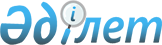 Об утверждении Условий кредитования областных бюджетов, бюджетов городов Астаны и Алматы на содействие развитию предпринимательства на селе на 2012 год в рамках Программы занятости 2020Постановление Правительства Республики Казахстан от 6 марта 2012 года № 293

      В соответствии с Законом Республики Казахстан от 24 ноября 2011 года «О республиканском бюджете на 2012 - 2014 годы» и постановлением Правительства Республики Казахстан от 1 декабря 2011 года № 1428 «О реализации Закона Республики Казахстан «О республиканском бюджете на 2012 - 2014 годы» Правительство Республики Казахстан ПОСТАНОВЛЯЕТ:



      1. Утвердить прилагаемые Условия кредитования областных бюджетов, бюджетов городов Астаны и Алматы на содействие развитию предпринимательства на селе на 2012 год в рамках Программы занятости 2020.



      2. Местным исполнительным органам областей, городов Астаны и Алматы в течение десяти календарных дней после принятия соответствующими маслихатами решений, предусматривающих в областных бюджетах, бюджетах городов Астаны и Алматы на 2012 год соответствующие поступления, предоставить указанные решения маслихатов в Министерство финансов Республики Казахстан.



      3. Министерствам финансов, труда и социальной защиты населения Республики Казахстан в установленном законодательством порядке обеспечить:



      1) заключение кредитных договоров с местными исполнительными органами областей, городов Астаны и Алматы;



      2) контроль за целевым использованием и своевременным возвратом бюджетных кредитов в республиканский бюджет.



      4. Местным исполнительным органам областей, городов Астаны и Алматы ежеквартально, не позднее 10-го числа месяца, следующего за отчетным периодом, предоставлять информацию об освоении кредитов в министерства финансов и труда и социальной защиты населения Республики Казахстан.



      5. Министерству труда и социальной защиты населения Республики Казахстан обеспечить мониторинг освоения бюджетных кредитов, выделенных на содействие развитию предпринимательства на селе на 2012 год в рамках Программы занятости 2020.



      6. Контроль за исполнением настоящего постановления возложить на Министерство труда и социальной защиты населения Республики Казахстан.



      7. Настоящее постановление вводится в действие со дня подписания.      Премьер-Министр

      Республики Казахстан                       К. Масимов

Утверждены                 

постановлением Правительства        

Республики Казахстан           

от 6 марта 2012 года № 293          

Условия

кредитования областных бюджетов, бюджетов городов Астаны и

Алматы на содействие развитию предпринимательства на селе на

2012 год в рамках Программы занятости 2020

      1. Для предоставления кредитов местным исполнительным органам областей, городов Астаны и Алматы (далее - заемщик) устанавливаются следующие основные условия:



      1) кредиты предоставляются заемщикам в тенге сроком на 5 (пять) лет по 0,01 %-ной ставке вознаграждения на содействие развитию предпринимательства на селе на 2012 год в рамках Программы занятости 2020;



      2) период освоения кредитов исчисляется с момента перечисления кредитов со счета кредитора и заканчивается 25 декабря 2016 года.



      2. Дополнительные условия по предоставлению, погашению и обслуживанию кредитов устанавливаются в кредитном договоре в соответствии с Бюджетным кодексом Республики Казахстан.
					© 2012. РГП на ПХВ «Институт законодательства и правовой информации Республики Казахстан» Министерства юстиции Республики Казахстан
				